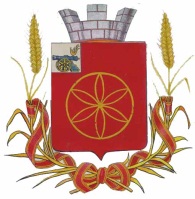  АДМИНИСТРАЦИЯ  МУНИЦИПАЛЬНОГО  ОБРАЗОВАНИЯ            РУДНЯНСКИЙ  РАЙОН  СМОЛЕНСКОЙ ОБЛАСТИП  О  С  Т  А Н  О  В  Л  Е Н  И  Еот  __25.01.2019   N31 О внесении изменений в постановление Администрации муниципального образования Руднянский район Смоленской области от 08.08.2018г. №283 «Об утверждении муниципальной программы «Комплексноеразвитие систем коммунальной инфраструктуры Руднянского городского поселения Руднянского района Смоленской области» на 2018-2030 годыВ соответствии с Бюджетным кодексом Российской Федерации, Федеральным законом от 06.10.2003N131-ФЗ"Об общих принципах организации местного самоуправления в Российской Федерации", постановлением Администрации муниципального образования Руднянский район Смоленской области от 19.12.2016 № 471 «Об утверждении Порядка принятия решения о разработке муниципальных программ, их формирования и реализации и Порядка проведения оценки эффективности реализации муниципальных программ»,Решением Совета депутатов Руднянского городского поселения Руднянского района Смоленской области от 18.01.2013 г. № 197 «О возложении исполнения полномочий Администрации Руднянского городского поселения Руднянского района Смоленской  области  на Администрацию  муниципального образования Руднянский  район  Смоленской  области  и ликвидации  Администрации  Руднянского городского поселения Руднянского района Смоленской области»Администрация муниципального образования Руднянский район Смоленской области  п о с т а н о в л я е т:1. Внести в постановление Администрации муниципального образования Руднянский район Смоленской области от 08.08.2018г. №283 «Об утверждении муниципальной программы «Комплексное развитие систем коммунальной инфраструктуры Руднянского городского поселения  Руднянского района Смоленской области»  на 2018 - 2030 годы, следующие изменения:1) в заголовке и тексте слова «на 2018-2030 годы» исключить;2) в муниципальной программе «Комплексное развитие систем коммунальной инфраструктуры муниципального образования Руднянского городского поселения  Руднянского района Смоленской области»  на 2018 - 2030 годы, утвержденной указанным постановлением:       - в наименовании слова «на 2018-2030 годы» исключить;       - в Паспорте муниципальной программы «Комплексное развитие систем коммунальной инфраструктуры муниципального образования Руднянского городского поселения  Руднянского района Смоленской области»  на 2018 - 2030 годы:      - в наименовании слова «на 2018-2030 годы» исключить;-Раздел1изложить в следующей редакции:«I.Общая характеристика социально-экономической сферы реализации ПрограммыОдним из основополагающих условий развития Руднянского городского поселения Руднянского района Смоленской области является комплексное развитие систем жизнеобеспечения поселения. Этапом, предшествующим разработке основных мероприятий Программы комплексного развития систем коммунальной инфраструктуры (далее – Программа), является проведение анализа и оценки социально-экономического и территориального развития поселения.Анализ и оценка социально-экономического и территориального развития муниципального образования, а также прогноз его развития проводится по следующим направлениям:- перспективный спрос коммунальных ресурсов;- состояние коммунальной инфраструктуры.Программа комплексного развития систем коммунальной инфраструктуры Руднянского городского поселения Руднянского района Смоленской области предусматривает повышение качества предоставления коммунальных услуг, стабилизацию и снижение удельных затрат в структуре тарифов и ставок оплаты для населения, создание условий, необходимых для привлечения организаций различных организационно-правовых форм к управлению объектами коммунальной инфраструктуры, а также инвестиционных средств внебюджетных источников для модернизации объектов коммунальной инфраструктуры, улучшения экологической обстановки.Программа направлена на обеспечение надежного и устойчивого обслуживания потребителей коммунальными услугами, снижение износа объектов коммунальной инфраструктуры, модернизацию этих объектов путем внедрения ресурсо-энергосберегающих технологий, разработку и внедрение мер по стимулированию эффективного и рационального хозяйствования организаций коммунального комплекса, привлечение средств внебюджетных инвестиционных ресурсов.По состоянию на 01.01.2018 население города Рудня составляет 9484 человек, общая площадь жилищного фонда города составляет 293,5 тыс. кв. м, в том числе муниципальный жилищный фонд – 5,7 тыс. кв. м.Одним из приоритетов жилищной политики в Руднянском городском поселении является обеспечение комфортных условий проживания и доступности коммунальных услуг для населения. Жилищно-коммунальное хозяйство Руднянского городского поселения представляет собой важную отрасль территориальной инфраструктуры, деятельность которой формирует жизненную среду человека.Производственная структура ЖКХ включает в себя теплоснабжение, водоснабжение, водоотведение.В собственности Руднянского городского поселения Руднянского района Смоленской области  имеется: 9 котельных (5- модульные газовые, 3- котельных водогрейных автоматизированных модульных (КВАМ)), 6,4 км теплотрасс, 14,9 км водопроводных сетей, 11,4 км канализационных сетей.Анализ существующего положения в ЖКХ показал, что, несмотря на принимаемые меры по восстановлению и реконструкции предельно изношенных сетей и сооружений ситуация остается сложной. В настоящее время оборудование котельной по ул.Смоленская, д.4 в г.Рудня морально устарело и имеет полный физический износ.В водопроводном хозяйстве в собственности Руднянского городского поселения Руднянского района Смоленской области  состоят 14,9 км водопроводных сетей, из них требуют замены 0,7 км водопроводных сетей. Износ водопроводных сетей и водопроводных сооружений на них превышает 90 процентов и требует замены, как следствие, частые аварийные ситуации на трубопроводах.В канализационном хозяйстве в собственности Руднянского городского поселения Руднянского района Смоленской области  состоят 11,4 км канализационных сетей, из них требуют замены 0,19 км канализационных сетей. Износ канализационных сетей и канализационных сооружений на них превышает 65 процентов. В результате отсутствия единой сети хозяйственно-бытовой канализации, осуществляющей транспортировку сточных вод на очистные сооружения, анализ сточных вод, проводимый согласно графику лабораторного контроля фактические концентрации загрязняющих веществ в стоках превышают   допустимые концентрации. В целях оздоровления городской среды и с учетом ужесточения штрафов за сброс воды, качество которой не соответствует нормативным требованиям  необходимо строительство и реконструкция существующих канализационных очистных сооружений способных обеспечить очистку всех стоков. В настоящее время в целом деятельность организаций ЖКХ характеризуется низким качеством предоставления коммунальных услуг, неэффективным использованием природных ресурсов, загрязнением окружающей среды.Причинами возникновения этих проблем являются высокий уровень износа объектов коммунальной инфраструктуры и их технологическая отсталость, которая связана с недостатками проводимой в предыдущие годы тарифной политики, которая не обеспечивала реальных финансовых потребностей организаций ЖКХ в модернизации объектов коммунальной инфраструктуры, не формировала стимулы к сокращению затрат».- приложение изложить в новой редакции согласно приложению к настоящему постановлению.2. Настоящее постановление вступает в силу после его официального опубликования в соответствии с Уставом муниципального образования  Руднянский района Смоленской области.3. Контроль за исполнением настоящего постановления возложить на заместителя Главы муниципального образования Руднянский район Смоленской области Брич С.Е.Главамуниципального образованияРуднянский район Смоленской области                 Ю. И. ИвашкинПриложение к постановлению Администрациимуниципального образованияРуднянский район Смоленской областиот 25.01.2019 г. №31Целевые показателиреализации муниципальной программы«Комплексное развитие систем коммунальной инфраструктуры Руднянского городского поселения Руднянского района Смоленской области№ п/пНаименование мероприятийНеобходимый объем финансирования тыс.руб.Необходимый объем финансирования тыс.руб.Необходимый объем финансирования тыс.руб.Необходимый объем финансирования тыс.руб.Необходимый объем финансирования тыс.руб.Необходимый объем финансирования тыс.руб.Ответственные за реализацию программыСроки реализации мероприятийвсего201820192020202120221Мероприятия по развития систем теплоснабженияМероприятия по развития систем теплоснабженияМероприятия по развития систем теплоснабженияМероприятия по развития систем теплоснабженияМероприятия по развития систем теплоснабженияМероприятия по развития систем теплоснабженияМероприятия по развития систем теплоснабженияМероприятия по развития систем теплоснабженияМероприятия по развития систем теплоснабжения1.1Строительства объекта: «Котельная на газовом топливе для теплоснабжения жилого дома по адресу: Смоленская область, г. Рудня, ул. Смоленская, д.43,00,03,00,00,00,0Отдел по архитектуре, строительству и ЖКХ Администрации муниципального образования Руднянский район Смоленской области 20191.2Замена тепловой изоляции500,0100,0100,0100,0100,0100,0МУП «Руднятеплоэнерго»2018-2022ВСЕГОВСЕГО503,0100,0103,0100,0100,0100,02Мероприятия по развитию систем водоснабженияМероприятия по развитию систем водоснабженияМероприятия по развитию систем водоснабженияМероприятия по развитию систем водоснабженияМероприятия по развитию систем водоснабженияМероприятия по развитию систем водоснабженияМероприятия по развитию систем водоснабженияМероприятия по развитию систем водоснабженияМероприятия по развитию систем водоснабжения2.1Реконструкция сетей водоснабжения по ул. 19 Гвардейской стрелковой дивизии10000,00,00,00,00,010000,0Отдел по архитектуре, строительству и ЖКХ Администрации муниципального образования Руднянский район Смоленской области2022-2024ВСЕГОВСЕГО10000,00,00,00,00,010000,03Мероприятия по развитию систем водоотведенияМероприятия по развитию систем водоотведенияМероприятия по развитию систем водоотведенияМероприятия по развитию систем водоотведенияМероприятия по развитию систем водоотведенияМероприятия по развитию систем водоотведенияМероприятия по развитию систем водоотведенияМероприятия по развитию систем водоотведенияМероприятия по развитию систем водоотведения3.1.Строительство очистных сооружений с сетями для микрорайона ул.19 Гвардейской стрелковой дивизии и ул.Пирогова в г.Рудня40000,00,00,010000,020000,010000,0Отдел по архитектуре, строительству и ЖКХ Администрации муниципального образования Руднянский район Смоленской области2020-20223.2.Выполнение предпроектных работ и разработку проектной и рабочей документации, получение положительного заключения государственной экспертизы по объекту «Реконструкция очистных сооружений, расположенных по адресу: г. Рудня                       ул. Западная»3,00,03,00,00,00,0Отдел по архитектуре, строительству и ЖКХ Администрации муниципального образования Руднянский район Смоленской области2019ВСЕГОВСЕГО40003,00,03,010000,020000,010000,0